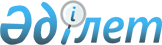 О внесении изменений в решение Тюлькубаского районного маслихата от 25 декабря 2018 года № 34/1-06 "О бюджетах сельских и поселковых округов на 2019-2021 годы"
					
			С истёкшим сроком
			
			
		
					Решение Тюлькубасского районного маслихата Туркестанской области от 28 июня 2019 года № 42/1-06. Зарегистрировано Департаментом юстиции Туркестанской области 11 июля 2019 года № 5133. Прекращено действие в связи с истечением срока
      В соответствии с пунктом 1 статьи 109-1 Бюджетного кодекса Республики Казахстан от 4 декабря 2008 года, подпунктом 1) пункта 1 статьи 6 Закона Республики Казахстан от 23 января 2001 года "О местном государственном управлении и самоуправлении в Республике Казахстан и решением Тюлькубасского районного маслихата от 28 июня 2019 года № 42/1-06 "О внесении изменений в решение Тюлькубасского районного маслихата от 21 декабря 2018 года № 34/1-06 "О районном бюджете на 2019-2021 годы", зарегистрировано в Реестре государственной регистрации нормативных правовых актов за № 5125, Тюлькубасский районный маслихат РЕШИЛ:
      1. Внести в решение Тюлькубасского районного маслихата от 25 декабря 2018 года № 34/1-06 "О бюджетах сельских и поселковых округов на 2019-2021 годы" (зарегистрировано в Реестре государственной регистрации нормативных правовых актов за № 4874, опубликовано 11 января 2019 года в газете "Шамшырак" и 15 февраля 2019 года в эталонном контрольном банке нормативных правовых актов Республики Казахстан в электронном виде) следующие изменения:
      пункт 1-15 изложить в следующей редакции:
      "1. Утвердить бюджет сельского округа Акбиик на 2019-2021 годы согласно приложениям 1, 2 и 3 соответственно, в том числе на 2019 год в следующих объемах:
      1) доходы –31658 тысяч тенге:
      налоговые поступления –7611 тысяч тенге;
      неналоговые поступления – 55 тысяч тенге;
      поступления от продажи основного капитала – 0;
      поступления трансфертов – 23992 тысяч тенге;
      2) затраты – 34057 тысяч тенге;
      3) чистое бюджетное кредитование – 0:
      бюджетные кредиты – 0;
      погашение бюджетных кредитов – 0;
      4) сальдо по операциям с финансовыми активами – 0:
      приобретение финансовых активов – 0;
      поступление от продажи финансовых активов государства – 0;
      5) дефицит бюджета – 0;
      6) финансирование дефицита бюджета –0:
      поступление займов – 0;
      погашение займов – 0;
      используемые остатки бюджетных средств – 2399 тысяч тенге.
      2. Утвердить бюджет сельского округа Арыс на 2019-2021 годы согласно приложениям 4, 5 и 6 соответственно, в том числе на 2019 год в следующих объемах:
      1) доходы – 33232 тысяч тенге:
      налоговые поступления –7830 тысяч тенге;
      неналоговые поступления – 5 тысяч тенге;
      поступления от продажи основного капитала – 0;
      поступления трансфертов – 25397 тысяч тенге;
      2) затраты – 34675 тысяч тенге;
      3) чистое бюджетное кредитование – 0:
      бюджетные кредиты – 0;
      погашение бюджетных кредитов – 0;
      4) сальдо по операциям с финансовыми активами – 0:
      приобретение финансовых активов – 0;
      поступление от продажи финансовых активов государства – 0;
      5) дефицит бюджета – 0;
      6) финансирование дефицита бюджета –0:
      поступление займов – 0;
      погашение займов – 0;
      используемые остатки бюджетных средств –1443 тысяч тенге.
      3. Утвердить бюджет сельского округа Балыкты на 2019-2021 годы согласно приложениям 7, 8 и 9 соответственно, в том числе на 2019 год в следующих объемах:
      1) доходы – 49863 тысяч тенге:
      налоговые поступления –20889 тысяч тенге;
      неналоговые поступления – 10 тысяч тенге;
      поступления от продажи основного капитала – 0;
      поступления трансфертов – 28964 тысяч тенге;
      2) затраты – 55131 тысяч тенге;
      3) чистое бюджетное кредитование – 0:
      бюджетные кредиты – 0;
      погашение бюджетных кредитов – 0;
      4) сальдо по операциям с финансовыми активами – 0:
      приобретение финансовых активов – 0;
      поступление от продажи финансовых активов государства – 0;
      5) дефицит бюджета – 0;
      6) финансирование дефицита бюджета –0:
      поступление займов – 0;
      погашение займов – 0;
      используемые остатки бюджетных средств – 5268 тысяч тенге.
      4. Утвердить бюджет сельского округа Жабагылы на 2019-2021 годы согласно приложениям 10, 11 и 12 соответственно, в том числе на 2019 год в следующих объемах:
      1) доходы – 33073 тысяч тенге:
      налоговые поступления –6135 тысяч тенге;
      неналоговые поступления – 310 тысяч тенге;
      поступления от продажи основного капитала – 0;
      поступления трансфертов – 26628 тысяч тенге;
      2) затраты – 34662 тысяч тенге;
      3) чистое бюджетное кредитование – 0:
      бюджетные кредиты – 0;
      погашение бюджетных кредитов – 0;
      4) сальдо по операциям с финансовыми активами – 0:
      приобретение финансовых активов – 0;
      поступление от продажи финансовых активов государства – 0;
      5) дефицит бюджета – 0;
      6) финансирование дефицита бюджета –0:
      поступление займов – 0;
      погашение займов – 0;
      используемые остатки бюджетных средств – 1589 тысяч тенге.
      5. Утвердить бюджет сельского округа Жаскешу на 2019-2021 годы согласно приложениям 13, 14 и 15 соответственно, в том числе на 2019 год в следующих объемах:
      1) доходы – 82177 тысяч тенге:
      налоговые поступления –15015 тысяч тенге;
      неналоговые поступления – 100 тысяч тенге;
      поступленияе от продажи основного капитала – 0;
      поступления трансфертов – 67062 тысяч тенге;
      2) затраты – 86876 тысяч тенге;
      3) чистое бюджетное кредитование – 0:
      бюджетные кредиты – 0;
      погашение бюджетных кредитов – 0;
      4) сальдо по операциям с финансовыми активами – 0:
      приобретение финансовых активов – 0;
      поступление от продажи финансовых активов государства – 0;
      5) дефицит бюджета – 0;
      6) финансирование дефицита бюджета –0:
      поступление займов – 0;
      погашение займов – 0;
      используемые остатки бюджетных средств – 4699 тысяч тенге.
      6. Утвердить бюджет сельского округа Келтемашат на 2019-2021 годы согласно приложениям 16, 17 и 18 соответственно, в том числе на 2019 год следующих объемах:
      1) доходы –34483 тысяч тенге:
      налоговые поступления –9867 тысяч тенге;
      неналоговые поступления – 55 тысяч тенге;
      поступления от продажи основного капитала – 0;
      поступления трансфертов – 24561 тысяч тенге;
      2) затраты – 35733 тысяч тенге;
      3) чистое бюджетное кредитование – 0:
      бюджетные кредиты – 0;
      погашение бюджетных кредитов – 0;
      4) сальдо по операциям с финансовыми активами – 0:
      приобретение финансовых активов – 0;
      поступление от продажи финансовых активов государства – 0;
      5) дефицит бюджета – 0;
      6) финансирование дефицита бюджета – 0:
      поступление займов – 0;
      погашение займов – 0;
      используемые остатки бюджетных средств – 1250 тысяч тенге.
      7. Утвердить бюджет сельского округа Кемербастау на 2019-2021 годы согласно приложениям 19, 20 и 21 соответственно, в том числе на 2019 год следующих объемах:
      1) доходы – 33646 тысяч тенге:
      налоговые поступления –9294 тысяч тенге;
      неналоговые поступления – 155 тысяч тенге;
      поступления от продажи основного капитала – 0;
      поступления трансфертов – 24197 тысяч тенге;
      2) затраты – 36192 тысяч тенге;
      3) чистое бюджетное кредитование – 0:
      бюджетные кредиты – 0;
      погашение бюджетных кредитов – 0;
      4) сальдо по операциям с финансовыми активами – 0:
      приобретение финансовых активов – 0;
      поступление от продажи финансовых активов государства – 0;
      5) дефицит бюджета – 0;
      6) финансирование дефицита бюджета –0:
      поступление займов – 0;
      погашение займов – 0;
      используемые остатки бюджетных средств - 2546 тысяч тенге.
      8. Утвердить бюджет сельского округа Майлыкент на 2019-2021 годы согласно приложениям 22, 23 и 24 соответственно, в том числе на 2019 год следующих объемах:
      1) доходы – 200119 тысяч тенге:
      налоговые поступления –97941 тысяч тенге;
      неналоговые поступления – 50 тысяч тенге;
      поступления от продажи основного капитала – 0;
      поступления трансфертов – 102128 тысяч тенге;
      2) затраты – 211770 тысяч тенге;
      3) чистое бюджетное кредитование – 0:
      бюджетные кредиты – 0;
      погашение бюджетных кредитов – 0;
      4) сальдо по операциям с финансовыми активами – 0:
      приобретение финансовых активов – 0;
      поступление от продажи финансовых активов государства – 0;
      5) дефицит бюджета – 0;
      6) финансирование дефицита бюджета – 0:
      поступление займов – 0;
      погашение займов – 0;
      используемые остатки бюджетных средств – 11651 тысяч тенге.
      9. Утвердить бюджет сельского округа Машат на 2019-2021 годы согласно приложениям 25, 26 и 27 соответственно, в том числе на 2019 год следующих объемах:
      1) доходы –34774 тысяч тенге:
      налоговые поступления –7298 тысяч тенге;
      неналоговые поступления – 55 тысяч тенге;
      поступления от продажи основного капитала – 0;
      поступления трансфертов – 27421 тысяч тенге;
      2) затраты – 35836 тысяч тенге;
      3) чистое бюджетное кредитование – 0:
      бюджетные кредиты – 0;
      погашение бюджетных кредитов – 0;
      4) сальдо по операциям с финансовыми активами – 0:
      приобретение финансовых активов – 0;
      поступление от продажи финансовых активов государства – 0;
      5) дефицит бюджета – 0;
      6) финансирование дефицита бюджета – 0:
      поступление займов – 0;
      погашение займов – 0;
      используемые остатки бюджетных средств – 1062 тысяч тенге.
      10. Утвердить бюджет сельского округа Мичурина на 2019-2021 годы согласно приложениям 28, 29 и 30 соответственно, в том числе на 2019 год следующих объемах:
      1) доходы – 75734 тысяч тенге:
      налоговые поступления –10938 тысяч тенге;
      неналоговые поступления – 10 тысяч тенге;
      поступления от продажи основного капитала – 0;
      поступления трансфертов – 64786 тысяч тенге;
      2) затраты – 78427 тысяч тенге;
      3) чистое бюджетное кредитование –0:
      бюджетные кредиты – 0;
      погашение бюджетных кредитов – 0;
      4) сальдо по операциям с финансовыми активами – 0:
      приобретение финансовых активов – 0;
      поступление от продажи финансовых активов государства – 0;
      5) дефицит бюджета – 0;
      6) финансирование дефицита бюджета –0:
      поступление займов – 0;
      погашение займов – 0;
      используемые остатки бюджетных средств – 2693.
      11. Утвердить бюджет сельского округа Рыскулова на 2019-2021 годы согласно приложениям 31, 32 и 33 соответственно, в том числе на 2019 год следующих объемах:
      1) доходы – 53945 тысяч тенге:
      налоговые поступления –22042 тысяч тенге;
      неналоговые поступления – 230 тысяч тенге;
      поступления от продажи основного капитала – 0;
      поступления трансфертов – 31673 тысяч тенге;
      2) затраты – 58029 тысяч тенге;
      3) чистое бюджетное кредитование – 0:
      бюджетные кредиты – 0;
      погашение бюджетных кредитов – 0;
      4) сальдо по операциям с финансовыми активами – 0:
      приобретение финансовых активов – 0;
      поступление от продажи финансовых активов государства – 0;
      5) дефицит бюджета – 0;
      6) финансирование дефицита бюджета – 0:
      поступление займов – 0;
      погашение займов – 0;
      используемые остатки бюджетных средств – 4084 тысяч тенге.
      12. Утвердить бюджет поселкового округа Састобе на 2019-2021 годы cогласно приложениям 34, 35 и 36 соответственно, в том числе на 2019 год следующих объемах:
      1) доходы –157745 тысяч тенге:
      налоговые поступления –19181 тысяч тенге;
      неналоговые поступления – 155 тысяч тенге;
      поступления от продажи основного капитала – 0;
      поступления трансфертов – 138409 тысяч тенге;
      2) затраты – 160465 тысяч тенге;
      3) чистое бюджетное кредитование – 0:
      бюджетные кредиты – 0;
      погашение бюджетных кредитов – 0;
      4) сальдо по операциям с финансовыми активами – 0:
      приобретение финансовых активов – 0;
      поступление от продажи финансовых активов государства – 0;
      5) дефицит бюджета – 0;
      6) финансирование дефицита бюджета – 0:
      поступление займов – 0;
      погашение займов – 0;
      используемые остатки бюджетных средств – 2720 тысяч тенге.
      13. Утвердить бюджет сельского округа Тастумсык на 2019-2021 годы согласно приложениям 37, 38 и 39 соответственно, в том числе на 2019 год следующих объемах:
      1) доходы – 35947 тысяч тенге:
      налоговые поступления – 11182 тысяч тенге;
      неналоговые поступления – 99 тысяч тенге;
      поступления от продажи основного капитала – 0;
      поступления трансфертов – 24666 тысяч тенге;
      2) затраты – 38505 тысяч тенге;
      3) чистое бюджетное кредитование – 0:
      бюджетные кредиты – 0;
      погашение бюджетных кредитов – 0;
      4) сальдо по операциям с финансовыми активами – 0:
      приобретение финансовых активов – 0;
      поступление от продажи финансовых активов государства – 0;
      5) дефицит бюджета – 0;
      6) финансирование дефицита бюджета –0:
      поступление займов – 0;
      погашение займов – 0;
      используемые остатки бюджетных средств – 2558 тысяч тенге.
      14. Утвердить бюджет поселкового округа Тюлькубас на 2019-2021 годы согласно приложениям 40, 41 и 42 соответственно, в том числе на 2019 год следующих объемах:
      1) доходы –66325 тысяч тенге:
      налоговые поступления –26202 тысяч тенге;
      неналоговые поступления – 305 тысяч тенге;
      поступления от продажи основного капитала – 0;
      поступления трансфертов – 39818 тысяч тенге;
      2) затраты – 72155 тысяч тенге;
      3) чистое бюджетное кредитование – 0;
      бюджетные кредиты – 0;
      погашение бюджетных кредитов – 0;
      4) сальдо по операциям с финансовыми активами – 0;
      приобретение финансовых активов – 0;
      поступление от продажи финансовых активов государства – 0;
      5) дефицит бюджета – 0;
      6) финансирование дефицита бюджета – 0:
      поступление займов – 0;
      погашение займов – 0;
      используемые остатки бюджетных средств – 5830 тысяч тенге.
      15. Утвердить бюджет сельского округа Шакпак на 2019-2021 годы согласно приложениям 43, 44 и 45 соответственно, в том числе на 2019 год следующих объемах:
      1) доходы – 58378 тысяч тенге:
      налоговые поступления – 4767 тысяч тенге;
      неналоговые поступления – 223 тысяч тенге;
      поступления от продажи основного капитала – 0;
      поступления трансфертов – 53388 тысяч тенге;
      2) затраты – 60381 тысяч тенге;
      3) чистое бюджетное кредитование – 0:
      бюджетные кредиты – 0;
      погашение бюджетных кредитов – 0;
      4) сальдо по операциям с финансовыми активами – 0:
      приобретение финансовых активов – 0;
      поступление от продажи финансовых активов государства – 0;
      5) дефицит бюджета – 0;
      6) финансирование дефицита бюджета –0:
      поступление займов – 0;
      погашение займов – 0;
      используемые остатки бюджетных средств – 2003 тысяч тенге.".
      Приложения 1, 4, 7, 10, 13, 16, 19, 22, 25, 28, 31, 34, 37, 40, 43 к указанному решению изложить в новой редакции согласно приложениям 1, 2, 3, 4, 5, 6, 7, 8, 9, 10, 11, 12, 13, 14, 15 к настоящему решению.
      16. Государственному учреждению "Аппарат Тюлькубасского районного маслихата" в установленном законодательством Республики Казахстан порядке обеспечить:
      1) государственную регистрацию настоящего решения в территориальном органе юстиции;
      2) в течение десяти календарных дней со дня государственной регистрации настоящего решения маслихата направление его копии в бумажном и электронном виде на казахском и русском языках в Республиканское государственное предприятие на праве хозяйственного ведения "Республиканский центр правовой информации" для официального опубликования и включения в эталонный контрольный банк нормативных правовых актов Республики Казахстан;
      3) размещение настоящего решения на интернет-ресурсе Тюлькубасского районного маслихата после его официального опубликования.
      17. Настоящее решение вводится в действие 1 января 2019 года. Бюджет Акбиикского сельского округа на 2019 год Бюджет сельского округа Арыс на 2019 год Бюджет сельского округа Балыкты на 2019 год Бюджет сельского округа Жабагылы на 2019 год Бюджет сельского округа Жаскешу на 2019 год Бюджет сельского округа Келтемашат на 2019 год Бюджет сельского округа Кемербастау на 2019 год Бюджет сельского округа Майлыкент на 2019 год Бюджет сельского округа Машат на 2019 год Бюджет сельского округа Мичурина на 2019 год Бюджет сельского округа Рыскулова на 2019 год Бюджет поселкового округа Cастобе на 2019 год Бюджет сельского округа Тастумсык на 2019 год Бюджет поселка Тюлькубас на 2019 год Бюджет Шакпакского сельского округа на 2019 год
					© 2012. РГП на ПХВ «Институт законодательства и правовой информации Республики Казахстан» Министерства юстиции Республики Казахстан
				
      Председатель сессии

      районного маслихата

Е. Оспанов

      Секретарь районного маслихата

С. Сейсенбаев
Приложение 1 к решению
Тюлькубасского районного
маслихата от 28 июня
2019 года № 42/1-06Приложение 1 к решению
Тюлькубасского районного
маслихата от 25 декабря
2018 года № 34/1-06
Категория
Класс
Подкласс
Подкласс
Наименование
Сумма, тысяч тенге
1
1
1
1
2
3
1. Доходы
31 658
1
Налоговые поступления
7 611
01
Подоходный налог
1 150
2
2
Индивидуальный подоходный налог
1 150
04
Hалоги на собственность
6 461
1
1
Hалоги на имущество
56
3
3
Земельный налог
375
4
4
Hалог на транспортные средства
6 030
2
Неналоговые поступления
55
04
Штрафы, пени, санкции, взыскания, налагаемые государственными учреждениями, финансируемыми из государственного бюджета, а также содержащимися и финансируемыми из бюджета (сметы расходов) Национального Банка Республики Казахстан
5
1
1
Штрафы, пени, санкции, взыскания, налагаемые государственными учреждениями, финансируемыми из государственного бюджета, а также содержащимися и финансируемыми из бюджета (сметы расходов) Национального Банка Республики Казахстан, за исключением поступлений от организаций нефтяного сектора 
5
06
Прочие неналоговые поступления
50
1
1
Прочие неналоговые поступления
50
3
Поступления от продажи основного капитала
0
4
Поступления трансфертов 
23 992
02
Трансферты из вышестоящих органов государственного управления
23 992
3
3
Трансферты из районного (города областного значения) бюджета
23 992
Функциональная группа
Функциональная группа
Функциональная группа
Функциональная группа
Наименование
Сумма, тысяч тенге
Функциональная подпрограмма
Функциональная подпрограмма
Функциональная подпрограмма
Функциональная подпрограмма
Сумма, тысяч тенге
Администратор бюджетных программ
Администратор бюджетных программ
Администратор бюджетных программ
Сумма, тысяч тенге
Программа
Программа
Сумма, тысяч тенге
1
1
1
1
2
3
2. Затраты
34 057
01
Государственные услуги общего характера
24 242
1
Представительные, исполнительные и другие органы, выполняющие общие функции государственного управления
24 242
124
Аппарат акима города районного значения, села, поселка, сельского округа
24 242
001
Услуги по обеспечению деятельности акима города районного значения, села, поселка, сельского округа
23 992
022
Капитальные расходы государственного органа
250
07
Жилищно-коммунальное хозяйство
9 815
3
Благоустройство населенных пунктов
9 815
124
Аппарат акима города районного значения, села, поселка, сельского округа
9 815
008
Освещение улиц населенных пунктов
1 080
009
Обеспечение санитарии населенных пунктов
1 080
011
Благоустройство и озеленение населенных пунктов
7 655
3. Чистое бюджетное кредитование
0
Бюджетные кредиты
0
Категория
Категория
Категория
Категория
Наименование
Сумма, тысяч тенге
Класс
Класс
Класс
Класс
Сумма, тысяч тенге
Подкласс
Подкласс
Подкласс
Сумма, тысяч тенге
Специфика
Специфика
Сумма, тысяч тенге
Погашение бюджетных кредитов
0
5
Погашение бюджетных кредитов
0
01
Погашение бюджетных кредитов
0
1
Погашение бюджетных кредитов, выданных из государственного бюджета
0
4. Сальдо по операциям с финансовыми активами
0
Приобретение финансовых активов
0
Поступление от продажи финансовых активов государства
0
5. Дефицит бюджета
-2 399
6. Финансирование дефицита бюджета
2 399
Поступление займов
0
7
Поступление займов
0
Функциональная группа
Функциональная группа
Функциональная группа
Функциональная группа
Наименование
Сумма, тысяч тенге
Функциональная подпрограмма
Функциональная подпрограмма
Функциональная подпрограмма
Функциональная подпрограмма
Сумма, тысяч тенге
Администратор бюджетных программ
Администратор бюджетных программ
Администратор бюджетных программ
Сумма, тысяч тенге
Программа
Программа
Сумма, тысяч тенге
Погашение займов
0
16
Погашение займов
0
1
Погашение займов
0
Категория
Категория
Категория
Категория
Наименование
Сумма, тысяч тенге
Класс
Класс
Класс
Класс
Сумма, тысяч тенге
Подкласс
Подкласс
Подкласс
Сумма, тысяч тенге
Специфика
Специфика
Сумма, тысяч тенге
Используемые остатки бюджетных средств
2 399
8
Используемые остатки бюджетных средств
2 399
01
Остатки бюджетных средств
2 399
1
Свободные остатки бюджетных средств
2 399
01
Свободные остатки бюджетных средств
2 399Приложение 2 к решению
Тюлькубасского районного
маслихата от 28 июня
2019 года № 42/1-06Приложение 4 к решению
Тюлькубасского районного
маслихата от 25 декабря
2018 года № 34/1-06
Категория
Класс
Подкласс
Подкласс
Наименование
Сумма, тысяч тенге
1
1
1
1
2
3
1. Доходы
33 232
1
Налоговые поступления
7 830
01
Подоходный налог
1 850
2
2
Индивидуальный подоходный налог
1 850
04
Hалоги на собственность
5 980
1
1
Hалоги на имущество
39
3
3
Земельный налог
560
4
4
Hалог на транспортные средства
5 381
2
Неналоговые поступления
5
04
Штрафы, пени, санкции, взыскания, налагаемые государственными учреждениями, финансируемыми из государственного бюджета, а также содержащимися и финансируемыми из бюджета (сметы расходов) Национального Банка Республики Казахстан
5
1
1
Штрафы, пени, санкции, взыскания, налагаемые государственными учреждениями, финансируемыми из государственного бюджета, а также содержащимися и финансируемыми из бюджета (сметы расходов) Национального Банка Республики Казахстан, за исключением поступлений от организаций нефтяного сектора 
5
3
Поступления от продажи основного капитала
0
4
Поступления трансфертов 
25 397
02
Трансферты из вышестоящих органов государственного управления
25 397
3
3
Трансферты из районного (города областного значения) бюджета
25 397
Функциональная группа
Функциональная группа
Функциональная группа
Функциональная группа
Наименование
Сумма, тысяч тенге
Функциональная подпрограмма
Функциональная подпрограмма
Функциональная подпрограмма
Функциональная подпрограмма
Сумма, тысяч тенге
Администратор бюджетных программ
Администратор бюджетных программ
Администратор бюджетных программ
Сумма, тысяч тенге
Программа
Программа
Сумма, тысяч тенге
1
1
1
1
2
3
2. Затраты
34 675
01
Государственные услуги общего характера
26 089
1
Представительные, исполнительные и другие органы, выполняющие общие функции государственного управления
26 089
124
Аппарат акима города районного значения, села, поселка, сельского округа
26 089
001
Услуги по обеспечению деятельности акима города районного значения, села, поселка, сельского округа
25 397
022
Капитальные расходы государственного органа
692
07
Жилищно-коммунальное хозяйство
8 586
3
Благоустройство населенных пунктов
8 586
124
Аппарат акима города районного значения, села, поселка, сельского округа
8 586
008
Освещение улиц населенных пунктов
1 010
009
Обеспечение санитарии населенных пунктов
1 000
011
Благоустройство и озеленение населенных пунктов
6 576
3. Чистое бюджетное кредитование
0
Бюджетные кредиты
0
Категория
Категория
Категория
Категория
Наименование
Сумма, тысяч тенге
Класс
Класс
Класс
Класс
Сумма, тысяч тенге
Подкласс
Подкласс
Подкласс
Сумма, тысяч тенге
Специфика
Специфика
Сумма, тысяч тенге
Погашение бюджетных кредитов
0
5
Погашение бюджетных кредитов
0
01
Погашение бюджетных кредитов
0
1
Погашение бюджетных кредитов, выданных из государственного бюджета
0
4. Сальдо по операциям с финансовыми активами
0
Приобретение финансовых активов
0
Поступление от продажи финансовых активов государства
0
5. Дефицит бюджета
-1 443
6. Финансирование дефицита бюджета
1 443
Поступление займов
0
7
Поступление займов
0
Функциональная группа
Функциональная группа
Функциональная группа
Функциональная группа
Наименование
Сумма, тысяч тенге
Функциональная подпрограмма
Функциональная подпрограмма
Функциональная подпрограмма
Функциональная подпрограмма
Сумма, тысяч тенге
Администратор бюджетных программ
Администратор бюджетных программ
Администратор бюджетных программ
Сумма, тысяч тенге
Программа
Программа
Сумма, тысяч тенге
Погашение займов
0
16
Погашение займов
0
1
Погашение займов
0
Категория
Категория
Категория
Категория
Наименование
Сумма, тысяч тенге
Класс
Класс
Класс
Класс
Сумма, тысяч тенге
Подкласс
Подкласс
Подкласс
Сумма, тысяч тенге
Специфика
Специфика
Сумма, тысяч тенге
Используемые остатки бюджетных средств
1 443
8
Используемые остатки бюджетных средств
1 443
01
Остатки бюджетных средств
1 443
1
Свободные остатки бюджетных средств
1 443
01
Свободные остатки бюджетных средств
1 443Приложение 3 к решению
Тюлькубасского районного
маслихата от 28 июня
2019 года № 42/1-06Приложение 7 к решению
Тюлькубасского районного
маслихата от 25 декабря
2018 года № 34/1-06
Категория
Класс
Подкласс
Подкласс
Наименование
Сумма, тысяч тенге
1
1
1
1
2
3
1. Доходы
49 863
1
Налоговые поступления
20 889
01
Подоходный налог
4 100
2
2
Индивидуальный подоходный налог
4 100
04
Hалоги на собственность
16 789
1
1
Hалоги на имущество
84
3
3
Земельный налог
1 090
4
4
Hалог на транспортные средства
15 615
2
Неналоговые поступления
10
06
Прочие неналоговые поступления
10
1
1
Прочие неналоговые поступления
10
3
Поступления от продажи основного капитала
0
4
Поступления трансфертов 
28 964
02
Трансферты из вышестоящих органов государственного управления
28 964
3
3
Трансферты из районного (города областного значения) бюджета
28 964
Функциональная группа
Функциональная группа
Функциональная группа
Функциональная группа
Наименование
Сумма, тысяч тенге
Функциональная подпрограмма
Функциональная подпрограмма
Функциональная подпрограмма
Функциональная подпрограмма
Сумма, тысяч тенге
Администратор бюджетных программ
Администратор бюджетных программ
Администратор бюджетных программ
Сумма, тысяч тенге
Программа
Программа
Сумма, тысяч тенге
1
1
1
1
2
3
2. Затраты
55 131
01
Государственные услуги общего характера
30 806
1
Представительные, исполнительные и другие органы, выполняющие общие функции государственного управления
30 806
124
Аппарат акима города районного значения, села, поселка, сельского округа
30 806
001
Услуги по обеспечению деятельности акима города районного значения, села, поселка, сельского округа
29 664
022
Капитальные расходы государственного органа
1 142
04
Образование
2 369
2
Начальное, основное среднее и общее среднее образование
2 369
124
Аппарат акима города районного значения, села, поселка, сельского округа
2 369
005
Организация бесплатного подвоза учащихся до ближайшей школы и обратно в сельской местности
2 369
07
Жилищно-коммунальное хозяйство
21 956
3
Благоустройство населенных пунктов
21 956
124
Аппарат акима города районного значения, села, поселка, сельского округа
21 956
008
Освещение улиц населенных пунктов
4 391
009
Обеспечение санитарии населенных пунктов
1 503
011
Благоустройство и озеленение населенных пунктов
16 062
3. Чистое бюджетное кредитование
0
Бюджетные кредиты
0
Категория
Категория
Категория
Категория
Наименование
Сумма, тысяч тенге
Класс
Класс
Класс
Класс
Сумма, тысяч тенге
Подкласс
Подкласс
Подкласс
Сумма, тысяч тенге
Специфика
Специфика
Сумма, тысяч тенге
Погашение бюджетных кредитов
0
5
Погашение бюджетных кредитов
0
01
Погашение бюджетных кредитов
0
1
Погашение бюджетных кредитов, выданных из государственного бюджета
0
4. Сальдо по операциям с финансовыми активами
0
Приобретение финансовых активов
0
Поступление от продажи финансовых активов государства
0
5. Дефицит бюджета
-5 268
6. Финансирование дефицита бюджета
5 268
Поступление займов
0
7
Поступление займов
0
Функциональная группа
Функциональная группа
Функциональная группа
Функциональная группа
Наименование
Сумма, тысяч тенге
Функциональная подпрограмма
Функциональная подпрограмма
Функциональная подпрограмма
Функциональная подпрограмма
Сумма, тысяч тенге
Администратор бюджетных программ
Администратор бюджетных программ
Администратор бюджетных программ
Сумма, тысяч тенге
Программа
Программа
Сумма, тысяч тенге
Погашение займов
0
16
Погашение займов
0
1
Погашение займов
0
Категория
Категория
Категория
Категория
Наименование
Сумма, тысяч тенге
Класс
Класс
Класс
Класс
Сумма, тысяч тенге
Подкласс
Подкласс
Подкласс
Сумма, тысяч тенге
Специфика
Специфика
Сумма, тысяч тенге
Используемые остатки бюджетных средств
5 268
8
Используемые остатки бюджетных средств
5 268
01
Остатки бюджетных средств
5 268
1
Свободные остатки бюджетных средств
5 268
01
Свободные остатки бюджетных средств
5 268Приложение 4 к решению
Тюлькубасского районного
маслихата от 28 июня
2019 года № 42/1-06Приложение 10 к решению
Тюлькубасского районного
маслихата от 25 декабря
2018 года № 34/1-06
Категория
Класс
Подкласс
Подкласс
Наименование
Сумма, тысяч тенге
1
1
1
1
2
3
1. Доходы
33 073
1
Налоговые поступления
6 135
01
Подоходный налог
550
2
2
Индивидуальный подоходный налог
550
04
Hалоги на собственность
5 585
1
1
Hалоги на имущество
80
3
3
Земельный налог
750
4
4
Hалог на транспортные средства
4 755
2
Неналоговые поступления
310
01
Доходы от государственной собственности
300
5
5
Доходы от аренды имущества, находящегося в государственной собственности 
300
04
Штрафы, пени, санкции, взыскания, налагаемые государственными учреждениями, финансируемыми из государственного бюджета, а также содержащимися и финансируемыми из бюджета (сметы расходов) Национального Банка Республики Казахстан
10
1
1
Штрафы, пени, санкции, взыскания, налагаемые государственными учреждениями, финансируемыми из государственного бюджета, а также содержащимися и финансируемыми из бюджета (сметы расходов) Национального Банка Республики Казахстан, за исключением поступлений от организаций нефтяного сектора 
10
3
Поступления от продажи основного капитала
0
4
Поступления трансфертов 
26 628
02
Трансферты из вышестоящих органов государственного управления
26 628
3
3
Трансферты из районного (города областного значения) бюджета
26 628
Функциональная группа
Функциональная группа
Функциональная группа
Функциональная группа
Наименование
Сумма, тысяч тенге
Функциональная подпрограмма
Функциональная подпрограмма
Функциональная подпрограмма
Функциональная подпрограмма
Сумма, тысяч тенге
Администратор бюджетных программ
Администратор бюджетных программ
Администратор бюджетных программ
Сумма, тысяч тенге
Программа
Программа
Сумма, тысяч тенге
1
1
1
1
2
3
2. Затраты
34 662
01
Государственные услуги общего характера
24 678
1
Представительные, исполнительные и другие органы, выполняющие общие функции государственного управления
24 678
124
Аппарат акима города районного значения, села, поселка, сельского округа
24 678
001
Услуги по обеспечению деятельности акима города районного значения, села, поселка, сельского округа
24 178
022
Капитальные расходы государственного органа
500
04
Образование
1 540
2
Начальное, основное среднее и общее среднее образование
1 540
124
Аппарат акима города районного значения, села, поселка, сельского округа
1 540
005
Организация бесплатного подвоза учащихся до ближайшей школы и обратно в сельской местности
1 540
07
Жилищно-коммунальное хозяйство
8 444
3
Благоустройство населенных пунктов
8 444
124
Аппарат акима города районного значения, села, поселка, сельского округа
8 444
008
Освещение улиц населенных пунктов
800
009
Обеспечение санитарии населенных пунктов
500
011
Благоустройство и озеленение населенных пунктов
7 144
3. Чистое бюджетное кредитование
0
Бюджетные кредиты
0
Категория
Категория
Категория
Категория
Наименование
Сумма, тысяч тенге
Класс
Класс
Класс
Класс
Сумма, тысяч тенге
Подкласс
Подкласс
Подкласс
Сумма, тысяч тенге
Специфика
Специфика
Сумма, тысяч тенге
Погашение бюджетных кредитов
0
5
Погашение бюджетных кредитов
0
01
Погашение бюджетных кредитов
0
1
Погашение бюджетных кредитов, выданных из государственного бюджета
0
4. Сальдо по операциям с финансовыми активами
0
Приобретение финансовых активов
0
Поступление от продажи финансовых активов государства
0
5. Дефицит бюджета
-1 589
6. Финансирование дефицита бюджета
1 589
Поступление займов
0
7
Поступление займов
0
Функциональная группа
Функциональная группа
Функциональная группа
Функциональная группа
Наименование
Сумма, тысяч тенге
Функциональная подпрограмма
Функциональная подпрограмма
Функциональная подпрограмма
Функциональная подпрограмма
Сумма, тысяч тенге
Администратор бюджетных программ
Администратор бюджетных программ
Администратор бюджетных программ
Сумма, тысяч тенге
Программа
Программа
Сумма, тысяч тенге
Погашение займов
0
16
Погашение займов
0
1
Погашение займов
0
Категория
Категория
Категория
Категория
Наименование
Сумма, тысяч тенге
Класс
Класс
Класс
Класс
Сумма, тысяч тенге
Подкласс
Подкласс
Подкласс
Сумма, тысяч тенге
Специфика
Специфика
Сумма, тысяч тенге
Используемые остатки бюджетных средств
1 589
8
Используемые остатки бюджетных средств
1 589
01
Остатки бюджетных средств
1 589
1
Свободные остатки бюджетных средств
1 589
01
Свободные остатки бюджетных средств
1 589Приложение 5 к решению
Тюлькубасского районного
маслихата от 28 июня
2019 года № 42/1-06Приложение 13 к решению
Тюлькубасского районного
маслихата от 25 декабря
2018 года № 34/1-06
Категория
Класс
Подкласс
Подкласс
Наименование
Сумма, тысяч тенге
1
1
1
1
2
3
1. Доходы
82 177
1
Налоговые поступления
15 015
01
Подоходный налог
3 920
2
2
Индивидуальный подоходный налог
3 920
04
Hалоги на собственность
11 095
1
1
Hалоги на имущество
90
3
3
Земельный налог
765
4
4
Hалог на транспортные средства
10 240
2
Неналоговые поступления
100
04
Штрафы, пени, санкции, взыскания, налагаемые государственными учреждениями, финансируемыми из государственного бюджета, а также содержащимися и финансируемыми из бюджета (сметы расходов) Национального Банка Республики Казахстан
40
1
1
Штрафы, пени, санкции, взыскания, налагаемые государственными учреждениями, финансируемыми из государственного бюджета, а также содержащимися и финансируемыми из бюджета (сметы расходов) Национального Банка Республики Казахстан, за исключением поступлений от организаций нефтяного сектора 
40
06
Прочие неналоговые поступления
60
1
1
Прочие неналоговые поступления
60
3
Поступления от продажи основного капитала
0
4
Поступления трансфертов 
67 062
02
Трансферты из вышестоящих органов государственного управления
67 062
3
3
Трансферты из районного (города областного значения) бюджета
67 062
Функциональная группа
Функциональная группа
Функциональная группа
Функциональная группа
Наименование
Сумма, тысяч тенге
Функциональная подпрограмма
Функциональная подпрограмма
Функциональная подпрограмма
Функциональная подпрограмма
Сумма, тысяч тенге
Администратор бюджетных программ
Администратор бюджетных программ
Администратор бюджетных программ
Сумма, тысяч тенге
Программа
Программа
Сумма, тысяч тенге
1
1
1
1
2
3
2. Затраты
86 876
01
Государственные услуги общего характера
30 362
1
Представительные, исполнительные и другие органы, выполняющие общие функции государственного управления
30 362
124
Аппарат акима города районного значения, села, поселка, сельского округа
30 362
001
Услуги по обеспечению деятельности акима города районного значения, села, поселка, сельского округа
28 762
022
Капитальные расходы государственного органа
1 600
04
Образование
38 750
1
Дошкольное воспитание и обучение
38 300
124
Аппарат акима города районного значения, села, поселка, сельского округа
38 300
041
Реализация государственного образовательного заказа в дошкольных организациях образования
38 300
2
Начальное, основное среднее и общее среднее образование
450
124
Аппарат акима города районного значения, села, поселка, сельского округа
450
005
Организация бесплатного подвоза учащихся до ближайшей школы и обратно в сельской местности
450
07
Жилищно-коммунальное хозяйство
17 764
3
Благоустройство населенных пунктов
17 764
124
Аппарат акима города районного значения, села, поселка, сельского округа
17 764
008
Освещение улиц населенных пунктов
5 946
009
Обеспечение санитарии населенных пунктов
3 626
011
Благоустройство и озеленение населенных пунктов
8 192
3. Чистое бюджетное кредитование
0
Бюджетные кредиты
0
Категория
Категория
Категория
Категория
Наименование
Сумма, тысяч тенге
Класс
Класс
Класс
Класс
Сумма, тысяч тенге
Подкласс
Подкласс
Подкласс
Сумма, тысяч тенге
Специфика
Специфика
Сумма, тысяч тенге
Погашение бюджетных кредитов
0
5
Погашение бюджетных кредитов
0
01
Погашение бюджетных кредитов
0
1
Погашение бюджетных кредитов, выданных из государственного бюджета
0
4. Сальдо по операциям с финансовыми активами
0
Приобретение финансовых активов
0
Поступление от продажи финансовых активов государства
0
5. Дефицит бюджета
-4 699
6. Финансирование дефицита бюджета
4 699
Поступление займов
0
7
Поступление займов
0
Функциональная группа
Функциональная группа
Функциональная группа
Функциональная группа
Наименование
Сумма, тысяч тенге
Функциональная подпрограмма
Функциональная подпрограмма
Функциональная подпрограмма
Функциональная подпрограмма
Сумма, тысяч тенге
Администратор бюджетных программ
Администратор бюджетных программ
Администратор бюджетных программ
Сумма, тысяч тенге
Программа
Программа
Сумма, тысяч тенге
Погашение займов
0
16
Погашение займов
0
1
Погашение займов
0
Категория
Категория
Категория
Категория
Наименование
Сумма, тысяч тенге
Класс
Класс
Класс
Класс
Сумма, тысяч тенге
Подкласс
Подкласс
Подкласс
Сумма, тысяч тенге
Специфика
Специфика
Сумма, тысяч тенге
Используемые остатки бюджетных средств
4 699
8
Используемые остатки бюджетных средств
4 699
01
Остатки бюджетных средств
4 699
1
Свободные остатки бюджетных средств
4 699
01
Свободные остатки бюджетных средств
4 699Приложение 6 к решению
Тюлькубасского районного
маслихата от 28 июня
2019 года № 42/1-06Приложение 16 к решению
Тюлькубасского районного
маслихата от 25 декабря
2018 года № 34/1-06
Категория
Класс
Подкласс
Подкласс
Наименование
Сумма, тысяч тенге
1
1
1
1
2
3
1. Доходы
34 483
1
Налоговые поступления
9 867
01
Подоходный налог
1 850
2
2
Индивидуальный подоходный налог
1 850
04
Hалоги на собственность
8 017
1
1
Hалоги на имущество
132
3
3
Земельный налог
1 140
4
4
Hалог на транспортные средства
6 745
2
Неналоговые поступления
55
04
Штрафы, пени, санкции, взыскания, налагаемые государственными учреждениями, финансируемыми из государственного бюджета, а также содержащимися и финансируемыми из бюджета (сметы расходов) Национального Банка Республики Казахстан
5
1
1
Штрафы, пени, санкции, взыскания, налагаемые государственными учреждениями, финансируемыми из государственного бюджета, а также содержащимися и финансируемыми из бюджета (сметы расходов) Национального Банка Республики Казахстан, за исключением поступлений от организаций нефтяного сектора 
5
06
Прочие неналоговые поступления
50
1
1
Прочие неналоговые поступления
50
3
Поступления от продажи основного капитала
0
4
Поступления трансфертов 
24 561
02
Трансферты из вышестоящих органов государственного управления
24 561
3
3
Трансферты из районного (города областного значения) бюджета
24 561
Функциональная группа
Функциональная группа
Функциональная группа
Функциональная группа
Наименование
Сумма, тысяч тенге
Функциональная подпрограмма
Функциональная подпрограмма
Функциональная подпрограмма
Функциональная подпрограмма
Сумма, тысяч тенге
Администратор бюджетных программ
Администратор бюджетных программ
Администратор бюджетных программ
Сумма, тысяч тенге
Программа
Программа
Сумма, тысяч тенге
1
1
1
1
2
3
2. Затраты
35 733
01
Государственные услуги общего характера
26 535
1
Представительные, исполнительные и другие органы, выполняющие общие функции государственного управления
26 535
124
Аппарат акима города районного значения, села, поселка, сельского округа
26 535
001
Услуги по обеспечению деятельности акима города районного значения, села, поселка, сельского округа
26 030
022
Капитальные расходы государственного органа
505
04
Образование
1 871
2
Начальное, основное среднее и общее среднее образование
1 871
124
Аппарат акима города районного значения, села, поселка, сельского округа
1 871
005
Организация бесплатного подвоза учащихся до ближайшей школы и обратно в сельской местности
1 871
07
Жилищно-коммунальное хозяйство
7 327
3
Благоустройство населенных пунктов
7 327
124
Аппарат акима города районного значения, села, поселка, сельского округа
7 327
008
Освещение улиц населенных пунктов
872
009
Обеспечение санитарии населенных пунктов
1 949
011
Благоустройство и озеленение населенных пунктов
4 506
3. Чистое бюджетное кредитование
0
Бюджетные кредиты
0
Категория
Категория
Категория
Категория
Наименование
Сумма, тысяч тенге
Класс
Класс
Класс
Класс
Сумма, тысяч тенге
Подкласс
Подкласс
Подкласс
Сумма, тысяч тенге
Специфика
Специфика
Сумма, тысяч тенге
Погашение бюджетных кредитов
0
5
Погашение бюджетных кредитов
0
01
Погашение бюджетных кредитов
0
1
Погашение бюджетных кредитов, выданных из государственного бюджета
0
4. Сальдо по операциям с финансовыми активами
0
Приобретение финансовых активов
0
Поступление от продажи финансовых активов государства
0
5. Дефицит бюджета
-1 250
6. Финансирование дефицита бюджета
1 250
Поступление займов
0
7
Поступление займов
0
Функциональная группа
Функциональная группа
Функциональная группа
Функциональная группа
Наименование
Сумма, тысяч тенге
Функциональная подпрограмма
Функциональная подпрограмма
Функциональная подпрограмма
Функциональная подпрограмма
Сумма, тысяч тенге
Администратор бюджетных программ
Администратор бюджетных программ
Администратор бюджетных программ
Сумма, тысяч тенге
Программа
Программа
Сумма, тысяч тенге
Погашение займов
0
16
Погашение займов
0
1
Погашение займов
0
Категория
Категория
Категория
Категория
Наименование
Сумма, тысяч тенге
Класс
Класс
Класс
Класс
Сумма, тысяч тенге
Подкласс
Подкласс
Подкласс
Сумма, тысяч тенге
Специфика
Специфика
Сумма, тысяч тенге
Используемые остатки бюджетных средств
1 250
8
Используемые остатки бюджетных средств
1 250
01
Остатки бюджетных средств
1 250
1
Свободные остатки бюджетных средств
1 250
01
Свободные остатки бюджетных средств
1 250Приложение 7 к решению
Тюлькубасского районного
маслихата от 28 июня
2019 года № 42/1-06Приложение 19 к решению
Тюлькубасского районного
маслихата от 25 декабря
2018 года № 34/1-06
Категория
Класс
Подкласс
Подкласс
Наименование
Сумма, тысяч тенге
1
1
1
1
2
3
1. Доходы
33 646
1
Налоговые поступления
9 294
01
Подоходный налог
2 450
2
2
Индивидуальный подоходный налог
2 450
04
Hалоги на собственность
6 844
1
1
Hалоги на имущество
68
3
3
Земельный налог
770
4
4
Hалог на транспортные средства
6 006
2
Неналоговые поступления
155
01
Доходы от государственной собственности
150
5
5
Доходы от аренды имущества, находящегося в государственной собственности 
150
04
Штрафы, пени, санкции, взыскания, налагаемые государственными учреждениями, финансируемыми из государственного бюджета, а также содержащимися и финансируемыми из бюджета (сметы расходов) Национального Банка Республики Казахстан
5
1
1
Штрафы, пени, санкции, взыскания, налагаемые государственными учреждениями, финансируемыми из государственного бюджета, а также содержащимися и финансируемыми из бюджета (сметы расходов) Национального Банка Республики Казахстан, за исключением поступлений от организаций нефтяного сектора 
5
3
Поступления от продажи основного капитала
0
4
Поступления трансфертов 
24 197
02
Трансферты из вышестоящих органов государственного управления
24 197
3
3
Трансферты из районного (города областного значения) бюджета
24 197
Функциональная группа
Функциональная группа
Функциональная группа
Функциональная группа
Наименование
Сумма, тысяч тенге
Функциональная подпрограмма
Функциональная подпрограмма
Функциональная подпрограмма
Функциональная подпрограмма
Сумма, тысяч тенге
Администратор бюджетных программ
Администратор бюджетных программ
Администратор бюджетных программ
Сумма, тысяч тенге
Программа
Программа
Сумма, тысяч тенге
1
1
1
1
2
3
2. Затраты
36 192
01
Государственные услуги общего характера
26 697
1
Представительные, исполнительные и другие органы, выполняющие общие функции государственного управления
26 697
124
Аппарат акима города районного значения, села, поселка, сельского округа
26 697
001
Услуги по обеспечению деятельности акима города районного значения, села, поселка, сельского округа
24 897
022
Капитальные расходы государственного органа
1 800
04
Образование
1 200
2
Начальное, основное среднее и общее среднее образование
1 200
124
Аппарат акима города районного значения, села, поселка, сельского округа
1 200
005
Организация бесплатного подвоза учащихся до ближайшей школы и обратно в сельской местности
1 200
07
Жилищно-коммунальное хозяйство
8 295
3
Благоустройство населенных пунктов
8 295
124
Аппарат акима города районного значения, села, поселка, сельского округа
8 295
008
Освещение улиц населенных пунктов
1 000
009
Обеспечение санитарии населенных пунктов
800
011
Благоустройство и озеленение населенных пунктов
6 495
3. Чистое бюджетное кредитование
0
Бюджетные кредиты
0
Категория
Категория
Категория
Категория
Наименование
Сумма, тысяч тенге
Класс
Класс
Класс
Класс
Сумма, тысяч тенге
Подкласс
Подкласс
Подкласс
Сумма, тысяч тенге
Специфика
Специфика
Сумма, тысяч тенге
Погашение бюджетных кредитов
0
5
Погашение бюджетных кредитов
0
01
Погашение бюджетных кредитов
0
1
Погашение бюджетных кредитов, выданных из государственного бюджета
0
4. Сальдо по операциям с финансовыми активами
0
Приобретение финансовых активов
0
Поступление от продажи финансовых активов государства
0
5. Дефицит бюджета
-2 546
6. Финансирование дефицита бюджета
2 546
Поступление займов
0
7
Поступление займов
0
Функциональная группа
Функциональная группа
Функциональная группа
Функциональная группа
Наименование
Сумма, тысяч тенге
Функциональная подпрограмма
Функциональная подпрограмма
Функциональная подпрограмма
Функциональная подпрограмма
Сумма, тысяч тенге
Администратор бюджетных программ
Администратор бюджетных программ
Администратор бюджетных программ
Сумма, тысяч тенге
Программа
Программа
Сумма, тысяч тенге
Погашение займов
0
16
Погашение займов
0
1
Погашение займов
0
Категория
Категория
Категория
Категория
Наименование
Сумма, тысяч тенге
Класс
Класс
Класс
Класс
Сумма, тысяч тенге
Подкласс
Подкласс
Подкласс
Сумма, тысяч тенге
Специфика
Специфика
Сумма, тысяч тенге
Используемые остатки бюджетных средств
2 546
8
Используемые остатки бюджетных средств
2 546
01
Остатки бюджетных средств
2 546
1
Свободные остатки бюджетных средств
2 546
01
Свободные остатки бюджетных средств
2 546Приложение 8 к решению
Тюлькубасского районного
маслихата от 28 июня
2019 года № 42/1-06Приложение 22 к решению
Тюлькубасского районного
маслихата от 25 декабря
2018 года № 34/1-06
Категория
Класс
Подкласс
Наименование
Наименование
Наименование
Сумма, тысяч тенге
1
1
1
2
2
2
3
1. Доходы
1. Доходы
1. Доходы
200 119
1
Налоговые поступления
Налоговые поступления
Налоговые поступления
97 941
01
Подоходный налог
Подоходный налог
Подоходный налог
42 130
2
Индивидуальный подоходный налог
Индивидуальный подоходный налог
Индивидуальный подоходный налог
42 130
04
Hалоги на собственность
Hалоги на собственность
Hалоги на собственность
55 681
1
Hалоги на имущество
Hалоги на имущество
Hалоги на имущество
530
3
Земельный налог
Земельный налог
Земельный налог
3 050
4
Hалог на транспортные средства
Hалог на транспортные средства
Hалог на транспортные средства
52 101
05
Внутренние налоги на товары, работы и услуги
Внутренние налоги на товары, работы и услуги
Внутренние налоги на товары, работы и услуги
130
4
Сборы за ведение предпринимательской и профессиональной деятельности
Сборы за ведение предпринимательской и профессиональной деятельности
Сборы за ведение предпринимательской и профессиональной деятельности
130
2
Неналоговые поступления
Неналоговые поступления
Неналоговые поступления
50
04
Штрафы, пени, санкции, взыскания, налагаемые государственными учреждениями, финансируемыми из государственного бюджета, а также содержащимися и финансируемыми из бюджета (сметы расходов) Национального Банка Республики Казахстан
Штрафы, пени, санкции, взыскания, налагаемые государственными учреждениями, финансируемыми из государственного бюджета, а также содержащимися и финансируемыми из бюджета (сметы расходов) Национального Банка Республики Казахстан
Штрафы, пени, санкции, взыскания, налагаемые государственными учреждениями, финансируемыми из государственного бюджета, а также содержащимися и финансируемыми из бюджета (сметы расходов) Национального Банка Республики Казахстан
20
1
Штрафы, пени, санкции, взыскания, налагаемые государственными учреждениями, финансируемыми из государственного бюджета, а также содержащимися и финансируемыми из бюджета (сметы расходов) Национального Банка Республики Казахстан, за исключением поступлений от организаций нефтяного сектора 
Штрафы, пени, санкции, взыскания, налагаемые государственными учреждениями, финансируемыми из государственного бюджета, а также содержащимися и финансируемыми из бюджета (сметы расходов) Национального Банка Республики Казахстан, за исключением поступлений от организаций нефтяного сектора 
Штрафы, пени, санкции, взыскания, налагаемые государственными учреждениями, финансируемыми из государственного бюджета, а также содержащимися и финансируемыми из бюджета (сметы расходов) Национального Банка Республики Казахстан, за исключением поступлений от организаций нефтяного сектора 
20
06
Прочие неналоговые поступления
Прочие неналоговые поступления
Прочие неналоговые поступления
30
1
Прочие неналоговые поступления
Прочие неналоговые поступления
Прочие неналоговые поступления
30
3
Поступления от продажи основного капитала
Поступления от продажи основного капитала
0
4
Поступления трансфертов 
Поступления трансфертов 
Поступления трансфертов 
102 128
02
Трансферты из вышестоящих органов государственного управления
Трансферты из вышестоящих органов государственного управления
Трансферты из вышестоящих органов государственного управления
102 128
3
Трансферты из районного (города областного значения) бюджета
Трансферты из районного (города областного значения) бюджета
Трансферты из районного (города областного значения) бюджета
102 128
Функциональная группа
Функциональная группа
Функциональная группа
Наименование
Наименование
Наименование
Сумма, тысяч тенге
Функциональная подпрограмма
Функциональная подпрограмма
Функциональная подпрограмма
Функциональная подпрограмма
Функциональная подпрограмма
Сумма, тысяч тенге
Администратор бюджетных программ
Администратор бюджетных программ
Администратор бюджетных программ
Администратор бюджетных программ
Сумма, тысяч тенге
Программа
Программа
Программа
Сумма, тысяч тенге
1
1
1
2
2
2
3
2. Затраты
211 770
01
Государственные услуги общего характера
57 653
1
Представительные, исполнительные и другие органы, выполняющие общие функции государственного управления
57 653
124
Аппарат акима города районного значения, села, поселка, сельского округа
57 653
001
001
Услуги по обеспечению деятельности акима города районного значения, села, поселка, сельского округа
55 212
022
022
Капитальные расходы государственного органа
2 441
04
Образование
85 879
1
Дошкольное воспитание и обучение
84 789
124
Аппарат акима города районного значения, села, поселка, сельского округа
84 789
041
041
Реализация государственного образовательного заказа в дошкольных организациях образования
84 789
2
Начальное, основное среднее и общее среднее образование
1 090
124
Аппарат акима города районного значения, села, поселка, сельского округа
1 090
005
005
Организация бесплатного подвоза учащихся до ближайшей школы и обратно в сельской местности
1 090
07
Жилищно-коммунальное хозяйство
68 238
3
Благоустройство населенных пунктов
68 238
124
Аппарат акима города районного значения, села, поселка, сельского округа
68 238
008
008
Освещение улиц населенных пунктов
19 106
009
009
Обеспечение санитарии населенных пунктов
13 396
011
011
Благоустройство и озеленение населенных пунктов
35 736
3. Чистое бюджетное кредитование
0
Бюджетные кредиты
0
Категория
Категория
Категория
Наименование
Наименование
Наименование
Сумма, тысяч тенге
Класс
Класс
Класс
Класс
Класс
Сумма, тысяч тенге
Подкласс
Подкласс
Подкласс
Подкласс
Сумма, тысяч тенге
Специфика
Специфика
Специфика
Сумма, тысяч тенге
Погашение бюджетных кредитов
0
5
Погашение бюджетных кредитов
0
01
Погашение бюджетных кредитов
0
1
Погашение бюджетных кредитов, выданных из государственного бюджета
0
4. Сальдо по операциям с финансовыми активами
0
Приобретение финансовых активов
0
Поступление от продажи финансовых активов государства
0
5. Дефицит бюджета
-11 651
6. Финансирование дефицита бюджета
11 651
Поступление займов
0
7
Поступление займов
0
Функциональная группа
Функциональная группа
Функциональная группа
Наименование
Наименование
Наименование
Сумма, тысяч тенге
Функциональная подпрограмма
Функциональная подпрограмма
Функциональная подпрограмма
Функциональная подпрограмма
Функциональная подпрограмма
Сумма, тысяч тенге
Администратор бюджетных программ
Администратор бюджетных программ
Администратор бюджетных программ
Администратор бюджетных программ
Сумма, тысяч тенге
Программа
Программа
Программа
Сумма, тысяч тенге
Погашение займов
0
16
Погашение займов
0
1
Погашение займов
0
Категория
Категория
Категория
Наименование
Наименование
Наименование
Сумма, тысяч тенге
Класс
Класс
Класс
Класс
Класс
Сумма, тысяч тенге
Подкласс
Подкласс
Подкласс
Подкласс
Сумма, тысяч тенге
Специфика
Специфика
Специфика
Сумма, тысяч тенге
Используемые остатки бюджетных средств
11 651
8
Используемые остатки бюджетных средств
11 651
01
Остатки бюджетных средств
11 651
1
Свободные остатки бюджетных средств
11 651
01
01
Свободные остатки бюджетных средств
11 651Приложение 9 к решению
Тюлькубасского районного
маслихата от 28 июня
2019 года № 42/1-06Приложение 25 к решению
Тюлькубасского районного
маслихата от 25 декабря
2018 года № 34/1-06
Категория
Класс
Подкласс
Наименование
Наименование
Сумма, тысяч тенге
1
1
1
2
2
3
1. Доходы
1. Доходы
34 774
1
Налоговые поступления
Налоговые поступления
7 298
01
Подоходный налог
Подоходный налог
1 450
2
Индивидуальный подоходный налог
Индивидуальный подоходный налог
1 450
04
Hалоги на собственность
Hалоги на собственность
5 848
1
Hалоги на имущество
Hалоги на имущество
82
3
Земельный налог
Земельный налог
905
4
Hалог на транспортные средства
Hалог на транспортные средства
4 861
2
Неналоговые поступления
Неналоговые поступления
55
04
Штрафы, пени, санкции, взыскания, налагаемые государственными учреждениями, финансируемыми из государственного бюджета, а также содержащимися и финансируемыми из бюджета (сметы расходов) Национального Банка Республики Казахстан
Штрафы, пени, санкции, взыскания, налагаемые государственными учреждениями, финансируемыми из государственного бюджета, а также содержащимися и финансируемыми из бюджета (сметы расходов) Национального Банка Республики Казахстан
5
1
Штрафы, пени, санкции, взыскания, налагаемые государственными учреждениями, финансируемыми из государственного бюджета, а также содержащимися и финансируемыми из бюджета (сметы расходов) Национального Банка Республики Казахстан, за исключением поступлений от организаций нефтяного сектора 
Штрафы, пени, санкции, взыскания, налагаемые государственными учреждениями, финансируемыми из государственного бюджета, а также содержащимися и финансируемыми из бюджета (сметы расходов) Национального Банка Республики Казахстан, за исключением поступлений от организаций нефтяного сектора 
5
06
Прочие неналоговые поступления
Прочие неналоговые поступления
50
1
Прочие неналоговые поступления
Прочие неналоговые поступления
50
3
Поступления от продажи основного капитала
0
4
Поступления трансфертов 
Поступления трансфертов 
27 421
02
Трансферты из вышестоящих органов государственного управления
Трансферты из вышестоящих органов государственного управления
27 421
3
Трансферты из районного (города областного значения) бюджета
Трансферты из районного (города областного значения) бюджета
27 421
 Функциональная группа
 Функциональная группа
 Функциональная группа
Наименование
Наименование
Сумма, тысяч тенге
Функциональная подпрограмма
Функциональная подпрограмма
Функциональная подпрограмма
Функциональная подпрограмма
Сумма, тысяч тенге
Администратор бюджетных программ
Администратор бюджетных программ
Администратор бюджетных программ
Сумма, тысяч тенге
Программа
Программа
Сумма, тысяч тенге
1
1
1
2
2
3
2. Затраты
35 836
01
Государственные услуги общего характера
28 156
1
Представительные, исполнительные и другие органы, выполняющие общие функции государственного управления
28 156
124
Аппарат акима города районного значения, села, поселка, сельского округа
28 156
001
Услуги по обеспечению деятельности акима города районного значения, села, поселка, сельского округа
27 421
022
Капитальные расходы государственного органа
735
04
Образование
1 000
2
Начальное, основное среднее и общее среднее образование
1 000
124
Аппарат акима города районного значения, села, поселка, сельского округа
1 000
005
Организация бесплатного подвоза учащихся до ближайшей школы и обратно в сельской местности
1 000
07
Жилищно-коммунальное хозяйство
6 680
3
Благоустройство населенных пунктов
6 680
124
Аппарат акима города районного значения, села, поселка, сельского округа
6 680
008
Освещение улиц населенных пунктов
900
009
Обеспечение санитарии населенных пунктов
1 350
011
Благоустройство и озеленение населенных пунктов
4 430
3. Чистое бюджетное кредитование
0
Бюджетные кредиты
0
Категория
Категория
Категория
Наименование
Наименование
Сумма, тысяч тенге
Класс
Класс
Класс
Класс
Сумма, тысяч тенге
Подкласс
Подкласс
Подкласс
Сумма, тысяч тенге
Специфика
Специфика
Сумма, тысяч тенге
Погашение бюджетных кредитов
0
5
Погашение бюджетных кредитов
0
01
Погашение бюджетных кредитов
0
1
Погашение бюджетных кредитов, выданных из государственного бюджета
0
4. Сальдо по операциям с финансовыми активами
0
Приобретение финансовых активов
0
Поступление от продажи финансовых активов государства
0
5. Дефицит бюджета
-1 062
6. Финансирование дефицита бюджета
1 062
Поступление займов
0
7
Поступление займов
0
Функциональная группа
Функциональная группа
Функциональная группа
Наименование
Наименование
Сумма, тысяч тенге
Функциональная подпрограмма
Функциональная подпрограмма
Функциональная подпрограмма
Функциональная подпрограмма
Сумма, тысяч тенге
Администратор бюджетных программ
Администратор бюджетных программ
Администратор бюджетных программ
Сумма, тысяч тенге
Программа
Программа
Сумма, тысяч тенге
Погашение займов
0
16
Погашение займов
0
1
Погашение займов
0
Категория
Категория
Категория
Наименование
Наименование
Сумма, тысяч тенге
Класс
Класс
Класс
Класс
Сумма, тысяч тенге
Подкласс
Подкласс
Подкласс
Сумма, тысяч тенге
Специфика
Специфика
Сумма, тысяч тенге
Используемые остатки бюджетных средств
1 062
8
Используемые остатки бюджетных средств
1 062
01
Остатки бюджетных средств
1 062
1
Свободные остатки бюджетных средств
1 062
01
Свободные остатки бюджетных средств
1 062Приложение 10 к решению
Тюлькубасского районного
маслихата от 28 июня
2019 года № 42/1-06Приложение 28 к решению
Тюлькубасского районного
маслихата от 25 декабря
2018 года № 34/1-06
Категория
Класс
Подкласс
Подкласс
Наименование
Сумма, тысяч тенге
1
1
1
1
2
3
1. Доходы
75 734
1
Налоговые поступления
10 938
01
Подоходный налог
1 800
2
2
Индивидуальный подоходный налог
1 800
04
Hалоги на собственность
9 138
1
1
Hалоги на имущество
125
3
3
Земельный налог
520
4
4
Hалог на транспортные средства
8 493
2
Неналоговые поступления
10
04
Штрафы, пени, санкции, взыскания, налагаемые государственными учреждениями, финансируемыми из государственного бюджета, а также содержащимися и финансируемыми из бюджета (сметы расходов) Национального Банка Республики Казахстан
10
1
1
Штрафы, пени, санкции, взыскания, налагаемые государственными учреждениями, финансируемыми из государственного бюджета, а также содержащимися и финансируемыми из бюджета (сметы расходов) Национального Банка Республики Казахстан, за исключением поступлений от организаций нефтяного сектора 
10
3
Поступления от продажи основного капитала
0
4
Поступления трансфертов 
64 786
02
Трансферты из вышестоящих органов государственного управления
64 786
3
3
Трансферты из районного (города областного значения) бюджета
64 786
Функциональная группа
Функциональная группа
Функциональная группа
Функциональная группа
Наименование
Сумма, тысяч тенге
Функциональная подпрограмма
Функциональная подпрограмма
Функциональная подпрограмма
Функциональная подпрограмма
Сумма, тысяч тенге
Администратор бюджетных программ
Администратор бюджетных программ
Администратор бюджетных программ
Сумма, тысяч тенге
Программа
Программа
Сумма, тысяч тенге
1
1
1
1
2
3
2. Затраты
78 427
01
Государственные услуги общего характера
27 440
1
Представительные, исполнительные и другие органы, выполняющие общие функции государственного управления
27 440
124
Аппарат акима города районного значения, села, поселка, сельского округа
27 440
001
Услуги по обеспечению деятельности акима города районного значения, села, поселка, сельского округа
27 225
022
Капитальные расходы государственного органа
215
04
Образование
38 153
1
Дошкольное воспитание и обучение
37 561
124
Аппарат акима города районного значения, села, поселка, сельского округа
37 561
041
Реализация государственного образовательного заказа в дошкольных организациях образования
37 561
2
Начальное, основное среднее и общее среднее образование
592
124
Аппарат акима города районного значения, села, поселка, сельского округа
592
005
Организация бесплатного подвоза учащихся до ближайшей школы и обратно в сельской местности
592
07
Жилищно-коммунальное хозяйство
12 834
3
Благоустройство населенных пунктов
12 834
124
Аппарат акима города районного значения, села, поселка, сельского округа
12 834
008
Освещение улиц населенных пунктов
969
009
Обеспечение санитарии населенных пунктов
814
011
Благоустройство и озеленение населенных пунктов
11 051
3. Чистое бюджетное кредитование
0
Бюджетные кредиты
0
Категория
Категория
Категория
Категория
Наименование
Сумма, тысяч тенге
Класс
Класс
Класс
Класс
Сумма, тысяч тенге
Подкласс
Подкласс
Подкласс
Сумма, тысяч тенге
Специфика
Специфика
Сумма, тысяч тенге
Погашение бюджетных кредитов
0
5
Погашение бюджетных кредитов
0
01
Погашение бюджетных кредитов
0
1
Погашение бюджетных кредитов, выданных из государственного бюджета
0
4. Сальдо по операциям с финансовыми активами
0
Приобретение финансовых активов
0
Поступление от продажи финансовых активов государства
0
5. Дефицит бюджета
-2 693
6. Финансирование дефицита бюджета
2 693
Поступление займов
0
7
Поступление займов
0
Функциональная группа
Функциональная группа
Функциональная группа
Функциональная группа
Наименование
Сумма, тысяч тенге
Функциональная подпрограмма
Функциональная подпрограмма
Функциональная подпрограмма
Функциональная подпрограмма
Сумма, тысяч тенге
Администратор бюджетных программ
Администратор бюджетных программ
Администратор бюджетных программ
Сумма, тысяч тенге
Программа
Программа
Сумма, тысяч тенге
Погашение займов
0
16
Погашение займов
0
1
Погашение займов
0
Категория
Категория
Категория
Категория
Наименование
Сумма, тысяч тенге
Класс
Класс
Класс
Класс
Сумма, тысяч тенге
Подкласс
Подкласс
Подкласс
Сумма, тысяч тенге
Специфика
Специфика
Сумма, тысяч тенге
Используемые остатки бюджетных средств
2 693
8
Используемые остатки бюджетных средств
2 693
01
Остатки бюджетных средств
2 693
1
Свободные остатки бюджетных средств
2 693
01
Свободные остатки бюджетных средств
2 693Приложение 11 к решению
Тюлькубасского районного
маслихата от 28 июня
2019 года № 42/1-06Приложение 31 к решению
Тюлькубасского районного
маслихата от 25 декабря
2018 года № 34/1-06
Категория
Класс
Подкласс
Подкласс
Наименование
Сумма, тысяч тенге
1
1
1
1
2
3
1. Доходы
53 945
1
Налоговые поступления
22 042
01
Подоходный налог
5 450
2
2
Индивидуальный подоходный налог
5 450
04
Hалоги на собственность
16 592
1
1
Hалоги на имущество
120
3
3
Земельный налог
650
4
4
Hалог на транспортные средства
15 822
2
Неналоговые поступления
230
01
Доходы от государственной собственности
220
5
5
Доходы от аренды имущества, находящегося в государственной собственности 
220
04
Штрафы, пени, санкции, взыскания, налагаемые государственными учреждениями, финансируемыми из государственного бюджета, а также содержащимися и финансируемыми из бюджета (сметы расходов) Национального Банка Республики Казахстан
10
1
1
Штрафы, пени, санкции, взыскания, налагаемые государственными учреждениями, финансируемыми из государственного бюджета, а также содержащимися и финансируемыми из бюджета (сметы расходов) Национального Банка Республики Казахстан, за исключением поступлений от организаций нефтяного сектора 
10
3
Поступления от продажи основного капитала
0
4
Поступления трансфертов 
31 673
02
Трансферты из вышестоящих органов государственного управления
31 673
3
3
Трансферты из районного (города областного значения) бюджета
31 673
Функциональная группа
Функциональная группа
Функциональная группа
Функциональная группа
Наименование
Сумма, тысяч тенге
Функциональная подпрограмма
Функциональная подпрограмма
Функциональная подпрограмма
Функциональная подпрограмма
Сумма, тысяч тенге
Администратор бюджетных программ
Администратор бюджетных программ
Администратор бюджетных программ
Сумма, тысяч тенге
Программа
Программа
Сумма, тысяч тенге
1
1
1
1
2
3
2. Затраты
58 029
01
Государственные услуги общего характера
35 765
1
Представительные, исполнительные и другие органы, выполняющие общие функции государственного управления
35 765
124
Аппарат акима города районного значения, села, поселка, сельского округа
35 765
001
Услуги по обеспечению деятельности акима города районного значения, села, поселка, сельского округа
34 473
022
Капитальные расходы государственного органа
1 292
07
Жилищно-коммунальное хозяйство
22 264
3
Благоустройство населенных пунктов
22 264
124
Аппарат акима города районного значения, села, поселка, сельского округа
22 264
008
Освещение улиц населенных пунктов
8 138
009
Обеспечение санитарии населенных пунктов
855
011
Благоустройство и озеленение населенных пунктов
13 271
3. Чистое бюджетное кредитование
0
Бюджетные кредиты
0
Категория
Категория
Категория
Категория
Наименование
Сумма, тысяч тенге
Класс
Класс
Класс
Класс
Сумма, тысяч тенге
Подкласс
Подкласс
Подкласс
Сумма, тысяч тенге
Специфика
Специфика
Сумма, тысяч тенге
Погашение бюджетных кредитов
0
5
Погашение бюджетных кредитов
0
01
Погашение бюджетных кредитов
0
1
Погашение бюджетных кредитов, выданных из государственного бюджета
0
4. Сальдо по операциям с финансовыми активами
0
Приобретение финансовых активов
0
Поступление от продажи финансовых активов государства
0
5. Дефицит бюджета
-4 084
6. Финансирование дефицита бюджета
4 084
Поступление займов
0
7
Поступление займов
0
Функциональная группа
Функциональная группа
Функциональная группа
Функциональная группа
Наименование
Сумма, тысяч тенге
Функциональная подпрограмма
Функциональная подпрограмма
Функциональная подпрограмма
Функциональная подпрограмма
Сумма, тысяч тенге
Администратор бюджетных программ
Администратор бюджетных программ
Администратор бюджетных программ
Сумма, тысяч тенге
Программа
Программа
Сумма, тысяч тенге
Погашение займов
0
16
Погашение займов
0
1
Погашение займов
0
Категория
Категория
Категория
Категория
Наименование
Сумма, тысяч тенге
Класс
Класс
Класс
Класс
Сумма, тысяч тенге
Подкласс
Подкласс
Подкласс
Сумма, тысяч тенге
Специфика
Специфика
Сумма, тысяч тенге
Используемые остатки бюджетных средств
4 084
8
Используемые остатки бюджетных средств
4 084
01
Остатки бюджетных средств
4 084
1
Свободные остатки бюджетных средств
4 084
01
Свободные остатки бюджетных средств
4 084Приложение 12 к решению
Тюлькубасского районного
маслихата от 28 июня
2019 года № 42/1-06Приложение 34 к решению
Тюлькубасского районного
маслихата от 25 декабря
2018 года № 34/1-06
Категория
Класс
Подкласс
Подкласс
Наименование
Сумма, тысяч тенге
1
1
1
1
2
3
1. Доходы
157 745
1
Налоговые поступления
19 181
01
Подоходный налог
5 500
2
2
Индивидуальный подоходный налог
5 500
04
Hалоги на собственность
13 681
1
1
Hалоги на имущество
188
3
3
Земельный налог
1 030
4
4
Hалог на транспортные средства
12 463
2
Неналоговые поступления
155
01
Доходы от государственной собственности
100
5
5
Доходы от аренды имущества, находящегося в государственной собственности 
100
04
Штрафы, пени, санкции, взыскания, налагаемые государственными учреждениями, финансируемыми из государственного бюджета, а также содержащимися и финансируемыми из бюджета (сметы расходов) Национального Банка Республики Казахстан
55
1
1
Штрафы, пени, санкции, взыскания, налагаемые государственными учреждениями, финансируемыми из государственного бюджета, а также содержащимися и финансируемыми из бюджета (сметы расходов) Национального Банка Республики Казахстан, за исключением поступлений от организаций нефтяного сектора 
55
3
Поступления от продажи основного капитала
0
4
Поступления трансфертов 
138 409
02
Трансферты из вышестоящих органов государственного управления
138 409
3
3
Трансферты из районного (города областного значения) бюджета
138 409
Функциональная группа
Функциональная группа
Функциональная группа
Функциональная группа
Наименование
Сумма, тысяч тенге
Функциональная подпрограмма
Функциональная подпрограмма
Функциональная подпрограмма
Функциональная подпрограмма
Сумма, тысяч тенге
Администратор бюджетных программ
Администратор бюджетных программ
Администратор бюджетных программ
Сумма, тысяч тенге
Программа
Программа
Сумма, тысяч тенге
1
1
1
1
2
3
2. Затраты
160 465
01
Государственные услуги общего характера
33 632
1
Представительные, исполнительные и другие органы, выполняющие общие функции государственного управления
33 632
124
Аппарат акима города районного значения, села, поселка, сельского округа
33 632
001
Услуги по обеспечению деятельности акима города районного значения, села, поселка, сельского округа
32 150
022
Капитальные расходы государственного органа
1 482
04
Образование
109 377
1
Дошкольное воспитание и обучение
108 077
124
Аппарат акима города районного значения, села, поселка, сельского округа
108 077
041
Реализация государственного образовательного заказа в дошкольных организациях образования
108 077
2
Начальное, основное среднее и общее среднее образование
1 300
124
Аппарат акима города районного значения, села, поселка, сельского округа
1 300
005
Организация бесплатного подвоза учащихся до ближайшей школы и обратно в сельской местности
1 300
07
Жилищно-коммунальное хозяйство
17 456
3
Благоустройство населенных пунктов
17 456
124
Аппарат акима города районного значения, села, поселка, сельского округа
17 456
008
Освещение улиц населенных пунктов
2 000
009
Обеспечение санитарии населенных пунктов
2 000
011
Благоустройство и озеленение населенных пунктов
13 456
3. Чистое бюджетное кредитование
0
Бюджетные кредиты
0
Категория
Категория
Категория
Категория
Наименование
Сумма, тысяч тенге
Класс
Класс
Класс
Класс
Сумма, тысяч тенге
Подкласс
Подкласс
Подкласс
Сумма, тысяч тенге
Специфика
Специфика
Сумма, тысяч тенге
Погашение бюджетных кредитов
0
5
Погашение бюджетных кредитов
0
01
Погашение бюджетных кредитов
0
1
Погашение бюджетных кредитов, выданных из государственного бюджета
0
4. Сальдо по операциям с финансовыми активами
0
Приобретение финансовых активов
0
Поступление от продажи финансовых активов государства
0
5. Дефицит бюджета
-2 720
6. Финансирование дефицита бюджета
2 720
Поступление займов
0
7
Поступление займов
0
Функциональная группа
Функциональная группа
Функциональная группа
Функциональная группа
Наименование
Сумма, тысяч тенге
Функциональная подпрограмма
Функциональная подпрограмма
Функциональная подпрограмма
Функциональная подпрограмма
Сумма, тысяч тенге
Администратор бюджетных программ
Администратор бюджетных программ
Администратор бюджетных программ
Сумма, тысяч тенге
Программа
Программа
Сумма, тысяч тенге
Погашение займов
0
16
Погашение займов
0
1
Погашение займов
0
Категория
Категория
Категория
Категория
Наименование
Сумма, тысяч тенге
Класс
Класс
Класс
Класс
Сумма, тысяч тенге
Подкласс
Подкласс
Подкласс
Сумма, тысяч тенге
Специфика
Специфика
Сумма, тысяч тенге
Используемые остатки бюджетных средств
2 720
8
Используемые остатки бюджетных средств
2 720
01
Остатки бюджетных средств
2 720
1
Свободные остатки бюджетных средств
2 720
01
Свободные остатки бюджетных средств
2 720Приложение 13 к решению
Тюлькубасского районного
маслихата от 28 июня
2019 года № 42/1-06Приложение 37 к решению
Тюлькубасского районного
маслихата от 25 декабря
2018 года № 34/1-06
Категория
Класс
Подкласс
Подкласс
Наименование
Сумма, тысяч тенге
1
1
1
1
2
3
1. Доходы
35 947
1
Налоговые поступления
11 182
01
Подоходный налог
2 950
2
2
Индивидуальный подоходный налог
2 950
04
Hалоги на собственность
8 232
1
1
Hалоги на имущество
71
3
3
Земельный налог
595
4
4
Hалог на транспортные средства
7 566
2
Неналоговые поступления
99
01
Доходы от государственной собственности
94
5
5
Доходы от аренды имущества, находящегося в государственной собственности 
94
04
Штрафы, пени, санкции, взыскания, налагаемые государственными учреждениями, финансируемыми из государственного бюджета, а также содержащимися и финансируемыми из бюджета (сметы расходов) Национального Банка Республики Казахстан
5
1
1
Штрафы, пени, санкции, взыскания, налагаемые государственными учреждениями, финансируемыми из государственного бюджета, а также содержащимися и финансируемыми из бюджета (сметы расходов) Национального Банка Республики Казахстан, за исключением поступлений от организаций нефтяного сектора 
5
3
Поступления от продажи основного капитала
0
4
Поступления трансфертов 
24 666
02
Трансферты из вышестоящих органов государственного управления
24 666
3
3
Трансферты из районного (города областного значения) бюджета
24 666
Функциональная группа
Функциональная группа
Функциональная группа
Функциональная группа
Наименование
Сумма, тысяч тенге
Функциональная подпрограмма
Функциональная подпрограмма
Функциональная подпрограмма
Функциональная подпрограмма
Сумма, тысяч тенге
Администратор бюджетных программ
Администратор бюджетных программ
Администратор бюджетных программ
Сумма, тысяч тенге
Программа
Программа
Сумма, тысяч тенге
1
1
1
1
2
3
2. Затраты
38 505
01
Государственные услуги общего характера
25 363
1
Представительные, исполнительные и другие органы, выполняющие общие функции государственного управления
25 363
124
Аппарат акима города районного значения, села, поселка, сельского округа
25 363
001
Услуги по обеспечению деятельности акима города районного значения, села, поселка, сельского округа
24 666
022
Капитальные расходы государственного органа
697
07
Жилищно-коммунальное хозяйство
13 142
3
Благоустройство населенных пунктов
13 142
124
Аппарат акима города районного значения, села, поселка, сельского округа
13 142
008
Освещение улиц населенных пунктов
5 315
009
Обеспечение санитарии населенных пунктов
2 502
011
Благоустройство и озеленение населенных пунктов
5 325
3. Чистое бюджетное кредитование
0
Бюджетные кредиты
0
Категория
Категория
Категория
Категория
Наименование
Сумма, тысяч тенге
Класс
Класс
Класс
Класс
Сумма, тысяч тенге
Подкласс
Подкласс
Подкласс
Сумма, тысяч тенге
Специфика
Специфика
Сумма, тысяч тенге
Погашение бюджетных кредитов
0
5
Погашение бюджетных кредитов
0
01
Погашение бюджетных кредитов
0
1
Погашение бюджетных кредитов, выданных из государственного бюджета
0
4. Сальдо по операциям с финансовыми активами
0
Приобретение финансовых активов
0
Поступление от продажи финансовых активов государства
0
5. Дефицит бюджета
-2 558
6. Финансирование дефицита бюджета
2 558
Поступление займов
0
7
Поступление займов
0
Функциональная группа
Функциональная группа
Функциональная группа
Функциональная группа
Наименование
Сумма, тысяч тенге
Функциональная подпрограмма
Функциональная подпрограмма
Функциональная подпрограмма
Функциональная подпрограмма
Сумма, тысяч тенге
Администратор бюджетных программ
Администратор бюджетных программ
Администратор бюджетных программ
Сумма, тысяч тенге
Программа
Программа
Сумма, тысяч тенге
Погашение займов
0
16
Погашение займов
0
1
Погашение займов
0
Категория
Категория
Категория
Категория
Наименование
Сумма, тысяч тенге
Класс
Класс
Класс
Класс
Сумма, тысяч тенге
Подкласс
Подкласс
Подкласс
Сумма, тысяч тенге
Специфика
Специфика
Сумма, тысяч тенге
Используемые остатки бюджетных средств
2 558
8
Используемые остатки бюджетных средств
2 558
01
Остатки бюджетных средств
2 558
1
Свободные остатки бюджетных средств
2 558
01
Свободные остатки бюджетных средств
2 558Приложение 14 к решению
Тюлькубасского районного
маслихата от 28 июня
2019 года № 42/1-06Приложение 40 к решению
Тюлькубасского районного
маслихата от 25 декабря
2018 года № 34/1-06
Категория
Класс
Подкласс
Подкласс
Наименование
Сумма, тысяч тенге
1
1
1
1
2
3
1. Доходы
66 325
1
Налоговые поступления
26 364
01
Подоходный налог
9 500
2
2
Индивидуальный подоходный налог
9 500
04
Hалоги на собственность
16 864
1
1
Hалоги на имущество
278
3
3
Земельный налог
1 120
4
4
Hалог на транспортные средства
15 466
2
Неналоговые поступления
143
01
Доходы от государственной собственности
143
5
5
Доходы от аренды имущества, находящегося в государственной собственности 
143
06
Прочие неналоговые поступления
0
1
1
Прочие неналоговые поступления
0
3
Поступления от продажи основного капитала
0
4
Поступления трансфертов 
39 818
02
Трансферты из вышестоящих органов государственного управления
39 818
3
3
Трансферты из районного (города областного значения) бюджета
39 818
Функциональная группа
Функциональная группа
Функциональная группа
Функциональная группа
Наименование
Сумма, тысяч тенге
Функциональная подпрограмма
Функциональная подпрограмма
Функциональная подпрограмма
Функциональная подпрограмма
Сумма, тысяч тенге
Администратор бюджетных программ
Администратор бюджетных программ
Администратор бюджетных программ
Сумма, тысяч тенге
Программа
Программа
Сумма, тысяч тенге
1
1
1
1
2
3
2. Затраты
72 155
01
Государственные услуги общего характера
41 250
1
Представительные, исполнительные и другие органы, выполняющие общие функции государственного управления
41 250
124
Аппарат акима города районного значения, села, поселка, сельского округа
41 250
001
Услуги по обеспечению деятельности акима города районного значения, села, поселка, сельского округа
39 818
022
Капитальные расходы государственного органа
1 432
04
Образование
1 945
2
Начальное, основное среднее и общее среднее образование
1 945
124
Аппарат акима города районного значения, села, поселка, сельского округа
1 945
005
Организация бесплатного подвоза учащихся до ближайшей школы и обратно в сельской местности
1 945
07
Жилищно-коммунальное хозяйство
28 960
3
Благоустройство населенных пунктов
28 960
124
Аппарат акима города районного значения, села, поселка, сельского округа
28 960
008
Освещение улиц населенных пунктов
4 539
009
Обеспечение санитарии населенных пунктов
2 780
011
Благоустройство и озеленение населенных пунктов
21 641
3. Чистое бюджетное кредитование
0
Бюджетные кредиты
0
Категория
Категория
Категория
Категория
Наименование
Сумма, тысяч тенге
Класс
Класс
Класс
Класс
Сумма, тысяч тенге
Подкласс
Подкласс
Подкласс
Сумма, тысяч тенге
Специфика
Специфика
Сумма, тысяч тенге
Погашение бюджетных кредитов
0
5
Погашение бюджетных кредитов
0
01
Погашение бюджетных кредитов
0
1
Погашение бюджетных кредитов, выданных из государственного бюджета
0
4. Сальдо по операциям с финансовыми активами
0
Приобретение финансовых активов
0
Поступление от продажи финансовых активов государства
0
5. Дефицит бюджета
-5 830
6. Финансирование дефицита бюджета
5 830
Поступление займов
0
7
Поступление займов
0
Функциональная группа
Функциональная группа
Функциональная группа
Функциональная группа
Наименование
Сумма, тысяч тенге
Функциональная подпрограмма
Функциональная подпрограмма
Функциональная подпрограмма
Функциональная подпрограмма
Сумма, тысяч тенге
Администратор бюджетных программ
Администратор бюджетных программ
Администратор бюджетных программ
Сумма, тысяч тенге
Программа
Программа
Сумма, тысяч тенге
Погашение займов
0
16
Погашение займов
0
1
Погашение займов
0
Категория
Категория
Категория
Категория
Наименование
Сумма, тысяч тенге
Класс
Класс
Класс
Класс
Сумма, тысяч тенге
Подкласс
Подкласс
Подкласс
Сумма, тысяч тенге
Специфика
Специфика
Сумма, тысяч тенге
Используемые остатки бюджетных средств
5 830
8
Используемые остатки бюджетных средств
5 830
01
Остатки бюджетных средств
5 830
1
Свободные остатки бюджетных средств
5 830
01
Свободные остатки бюджетных средств
5 830Приложение 15 к решению
Тюлькубасского районного
маслихата от 28 июня
2019 года № 42/1-06Приложение 43 к решению
Тюлькубасского районного
маслихата от 25 декабря
2018 года № 34/1-06
Категория
Класс
Подкласс
Подкласс
Наименование
Сумма, тысяч тенге
1
1
1
1
2
3
1. Доходы
58 378
1
Налоговые поступления
4 767
01
Подоходный налог
850
2
2
Индивидуальный подоходный налог
850
04
Hалоги на собственность
3 917
1
1
Hалоги на имущество
47
3
3
Земельный налог
770
4
4
Hалог на транспортные средства
3 100
2
Неналоговые поступления
223
01
Доходы от государственной собственности
218
5
5
Доходы от аренды имущества, находящегося в государственной собственности 
218
04
Штрафы, пени, санкции, взыскания, налагаемые государственными учреждениями, финансируемыми из государственного бюджета, а также содержащимися и финансируемыми из бюджета (сметы расходов) Национального Банка Республики Казахстан
5
1
1
Штрафы, пени, санкции, взыскания, налагаемые государственными учреждениями, финансируемыми из государственного бюджета, а также содержащимися и финансируемыми из бюджета (сметы расходов) Национального Банка Республики Казахстан, за исключением поступлений от организаций нефтяного сектора 
5
3
Поступления от продажи основного капитала
0
4
Поступления трансфертов 
53 388
02
Трансферты из вышестоящих органов государственного управления
53 388
3
3
Трансферты из районного (города областного значения) бюджета
53 388
Функциональная группа
Функциональная группа
Функциональная группа
Функциональная группа
Наименование
Сумма, тысяч тенге
Функциональная подпрограмма
Функциональная подпрограмма
Функциональная подпрограмма
Функциональная подпрограмма
Сумма, тысяч тенге
Администратор бюджетных программ
Администратор бюджетных программ
Администратор бюджетных программ
Сумма, тысяч тенге
Программа
Программа
Сумма, тысяч тенге
1
1
1
1
2
3
2. Затраты
60 381
01
Государственные услуги общего характера
29 248
1
Представительные, исполнительные и другие органы, выполняющие общие функции государственного управления
29 248
124
Аппарат акима города районного значения, села, поселка, сельского округа
29 248
001
Услуги по обеспечению деятельности акима города районного значения, села, поселка, сельского округа
27 793
022
Капитальные расходы государственного органа
1 455
04
Образование
25 910
1
Дошкольное воспитание и обучение
25 095
124
Аппарат акима города районного значения, села, поселка, сельского округа
25 095
041
Реализация государственного образовательного заказа в дошкольных организациях образования
25 095
2
Начальное, основное среднее и общее среднее образование
815
124
Аппарат акима города районного значения, села, поселка, сельского округа
815
005
Организация бесплатного подвоза учащихся до ближайшей школы и обратно в сельской местности
815
07
Жилищно-коммунальное хозяйство
5 223
3
Благоустройство населенных пунктов
5 223
124
Аппарат акима города районного значения, села, поселка, сельского округа
5 223
008
Освещение улиц населенных пунктов
800
009
Обеспечение санитарии населенных пунктов
500
011
Благоустройство и озеленение населенных пунктов
3 923
3. Чистое бюджетное кредитование
0
Бюджетные кредиты
0
Категория
Категория
Категория
Категория
Наименование
Сумма, тысяч тенге
Класс
Класс
Класс
Класс
Сумма, тысяч тенге
Подкласс
Подкласс
Подкласс
Сумма, тысяч тенге
Специфика
Специфика
Сумма, тысяч тенге
Погашение бюджетных кредитов
0
5
Погашение бюджетных кредитов
0
01
Погашение бюджетных кредитов
0
1
Погашение бюджетных кредитов, выданных из государственного бюджета
0
4. Сальдо по операциям с финансовыми активами
0
Приобретение финансовых активов
0
Поступление от продажи финансовых активов государства
0
5. Дефицит бюджета
-2 003
6. Финансирование дефицита бюджета
2 003
Поступление займов
0
7
Поступление займов
0
Функциональная группа
Функциональная группа
Функциональная группа
Функциональная группа
Наименование
Сумма, тысяч тенге
Функциональная подпрограмма
Функциональная подпрограмма
Функциональная подпрограмма
Функциональная подпрограмма
Сумма, тысяч тенге
Администратор бюджетных программ
Администратор бюджетных программ
Администратор бюджетных программ
Сумма, тысяч тенге
Программа
Программа
Сумма, тысяч тенге
Погашение займов
0
16
Погашение займов
0
1
Погашение займов
0
Категория
Категория
Категория
Категория
Наименование
Сумма, тысяч тенге
Класс
Класс
Класс
Класс
Сумма, тысяч тенге
Подкласс
Подкласс
Подкласс
Сумма, тысяч тенге
Специфика
Специфика
Сумма, тысяч тенге
Используемые остатки бюджетных средств
2 003
8
Используемые остатки бюджетных средств
2 003
01
Остатки бюджетных средств
2 003
1
Свободные остатки бюджетных средств
2 003
01
Свободные остатки бюджетных средств
2 003